НОД «Художник – сказочник Ю.А. ВаснецовЦель: Продолжать знакомство с творчеством художника – иллюстратора Ю.А. ВаснецоваЗадачи: формировать интерес к книжной графике, привлекая внимание к особенностям средств выразительности художника, сказочности и декоративности нарисованных образов животных. Закреплять умение подбирать слова к описанию иллюстраций. Развивать связную речь.Учить детей рисовать сказочных героев: сороку – ворону при помощи натурального трафарета – руки.Воспитывать желание стать участником театрально – игровой деятельности.Интеграция образовательных областей:Речевое развитиеСоциализацияХудожественно – эстетическое развитиеПознаниеФизическое развитиеХод Воспитатель: Прилетела издалекаОчень шустрая сорокаИ трещит, стрекочетСказать нам что – то хочет!Сорока : Здравствуйте, дети! Я к вам прилетела из леса.Там я слышала, что есть такой художник, который рисует птиц и животных. И даже меня нарисовал. Кто он такой?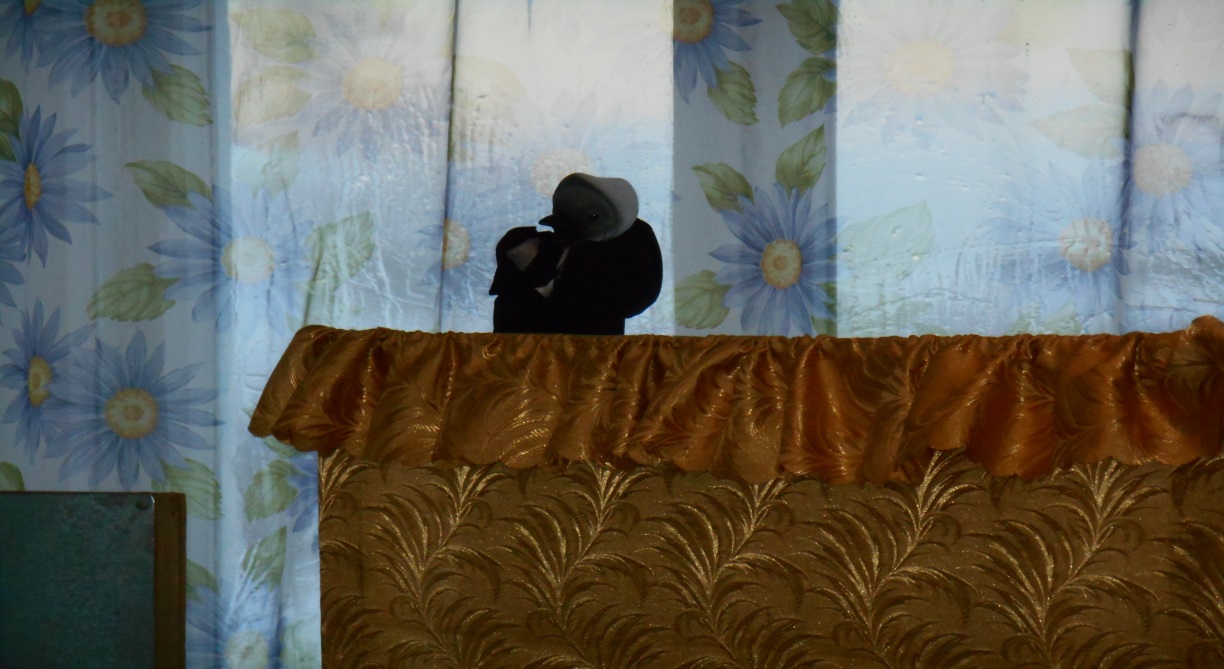 Воспитатель: Да, ребята его знают. Это художник – иллюстратор детских книг Юрий Алексеевич Васнецов. ( Демонстрирует портрет)Художник рисовал животных добрыми, в красивой нарядной одежде Дети читают потешки,  исполняют песенку «Петушок, петушок, золотой гребешок )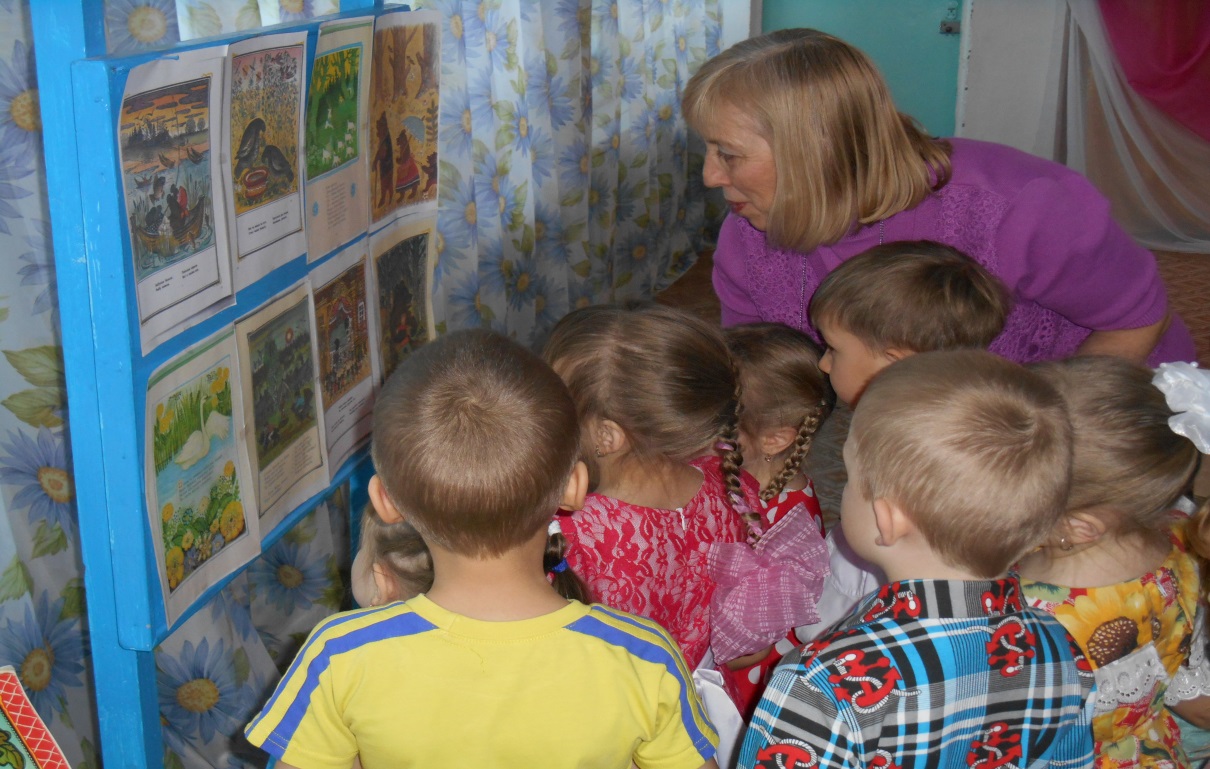  Рассматривают иллюстрацию к попевке «Петушок»Какое солнышко нарисовал художник? Что делает петушок? Как вы догадались что он поет? А какое время суток?Динамическая пауза « Петушок»Рассматривание иллюстрации к потешке «Ходит конь по бережку»А вот иллюстрация и про тебя сорока!. Ю.А.Васнецов нарисовал ее к игровой народной песенке «Сорока – белобока»Воспитатель: Посмотрите и расскажите что изображено на рисунке? Что делает сорока? Почему она такая нарядная?Сорока трудолюбивая, заботливая хозяйка. Варит для гостей вкусную еду. В печи горит яркий огонь, над раскаленной миской поднимается густой пар. А мышка , услышав   запах вкусной каши, торопится с большой ложкой.. Вот как красиво рассказал художник красками потешку.Воспитатель: Сорока, а ты не хочешь, чтобы мы потешку про тебя обыграли?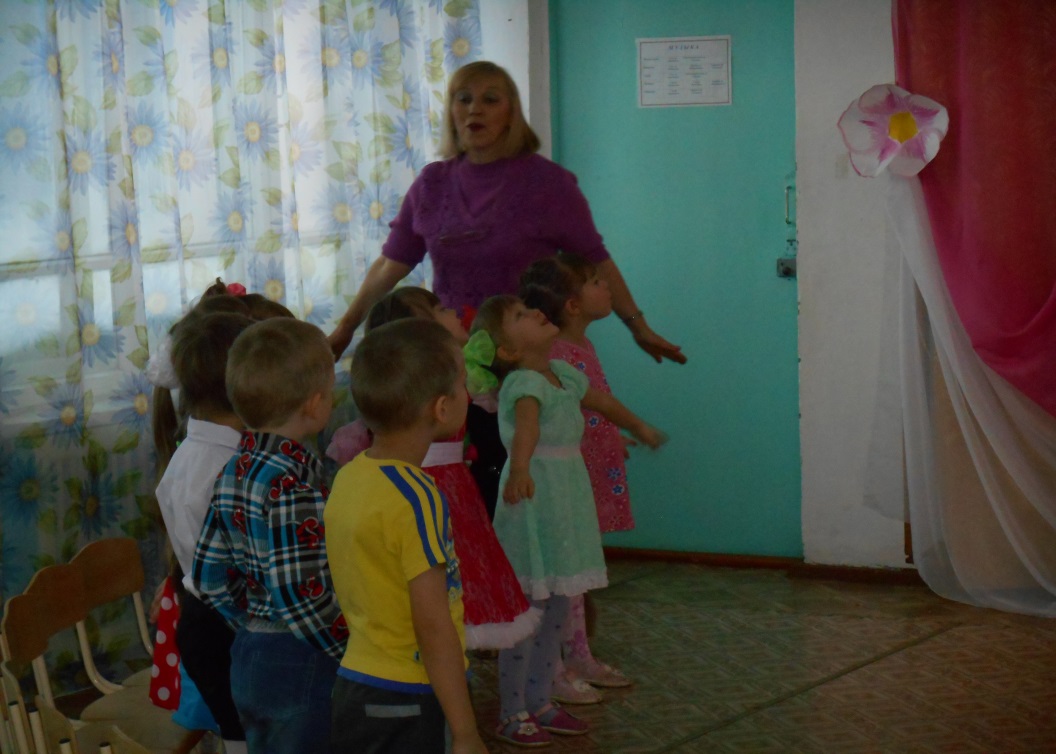 Сорока: Так у нее нет никакого проку!Воспитатель: Как нет? Есть! Покажи нам Сорока, как ты кашу варила, своих деток кормила.Сорока: Пожалуйста! Расскажу и покажу! А вы детки на меня смотрите и за мной повторяйте. Дети  имитируют действия Сороки.Сорока: Понравилась вам моя потешка? Потешила я вас?. А чтобы у меня осталась память о нашей встрече я вас очень прошу нарисовать мой портрет.Дети проходят за столы. Воспитатель : А помогут нам нарисовать портрет сороки наши руки. Дети обводят кисть левой руки и раскрашивают получившиеся трафареты. Звучит русская народная мелодия. Сорока: Ай да молодцы, ребята! Настоящие художники! До свидания, полечу к себе домой кашу варить, да гостей встречать.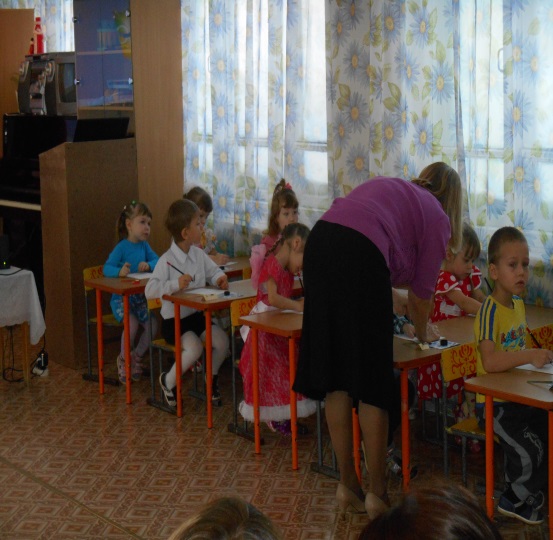 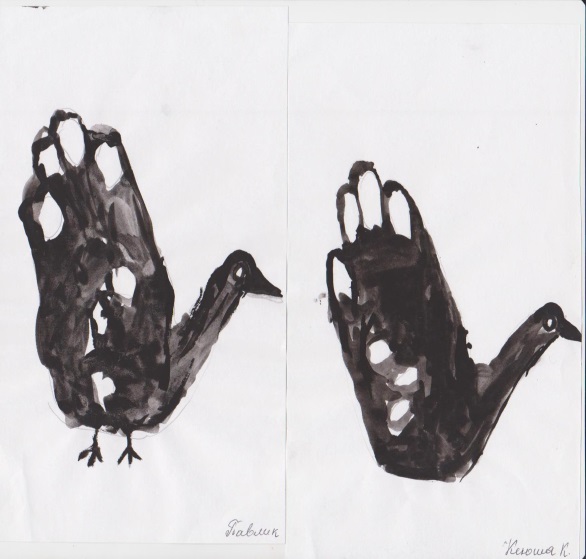 